Липецкая область, Елецкий район, с. Талица. Храм Казанской иконы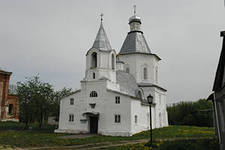 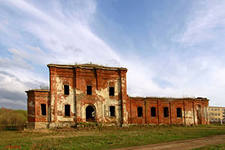 Церковь Троицы Живоначальной - Талица - Елецкий район - Липецкая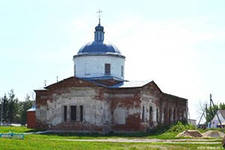 Липецкая область, Елецкий район, с. Черкассы. Храм Казанской иконы...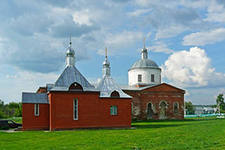 Черкассы, Церковь Казанской иконы Божией Матери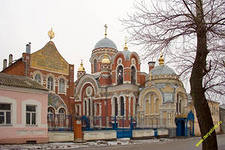 Великокняжеская церковь г.Елец. 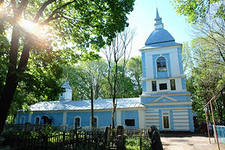 Фото - г. Елец - Казанская церковь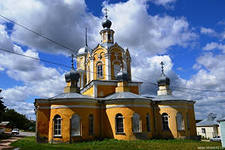 Храм Казанской иконы Божией Матери